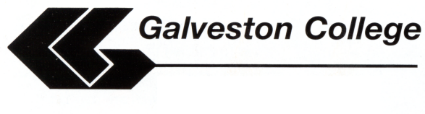 CONSENT FOR RELEASE OF CONFIDENTIALITYI, 					, give permission for a representative of Galveston College   (Printed Name)Counseling Department to share and receive written and/or verbal information regarding special needs assessment, diagnosis, recommendations, treatments, personal issues, grades and/or other information listed below.  The purpose of releasing this information is to help me gain assistance and/or special accommodations while attending .  This release of confidentiality is effective beginning Month:		Day:		Year:		and expires on	 Month:		Day:		Year:Person/Agency Information may be released to: Social Service				Person’s Name			      	   Organization or relationship to student Higher Education	        Institution	     	Person’s Name			      	   Organization or relationship to student High School				Person’s Name			     	   Organization or relationship to student Parent/Guardian				Person’s Name			                Organization or relationship to student Other					Person’s Name			       	   Organization or relationship to studentInformation requested:	Disability documentation needs to be on letterhead and include diagnosis, functional limitations and suggested accommodations. Verbal Communication		 Treatment Plans		         All Written Records  Lab Reports				 IEP/Special Ed Records	         Other: Medical Records			 Psychological/Psychiatric			Evaluations/ResultsThe above requested information will be used for general assistance, academic planning and/or accommodation purposes.  I understand that my records are protected under regulations and laws and cannot be disclosed without this written consent unless legally ordered.  I also understand that I have the right to revoke this consent for release of information at any time.Student Signature:						Date:Galveston College Special Services Office4015 Ave Q, Galveston, TX 77550Phone: 409-944-1220	Fax: 409-944-1501